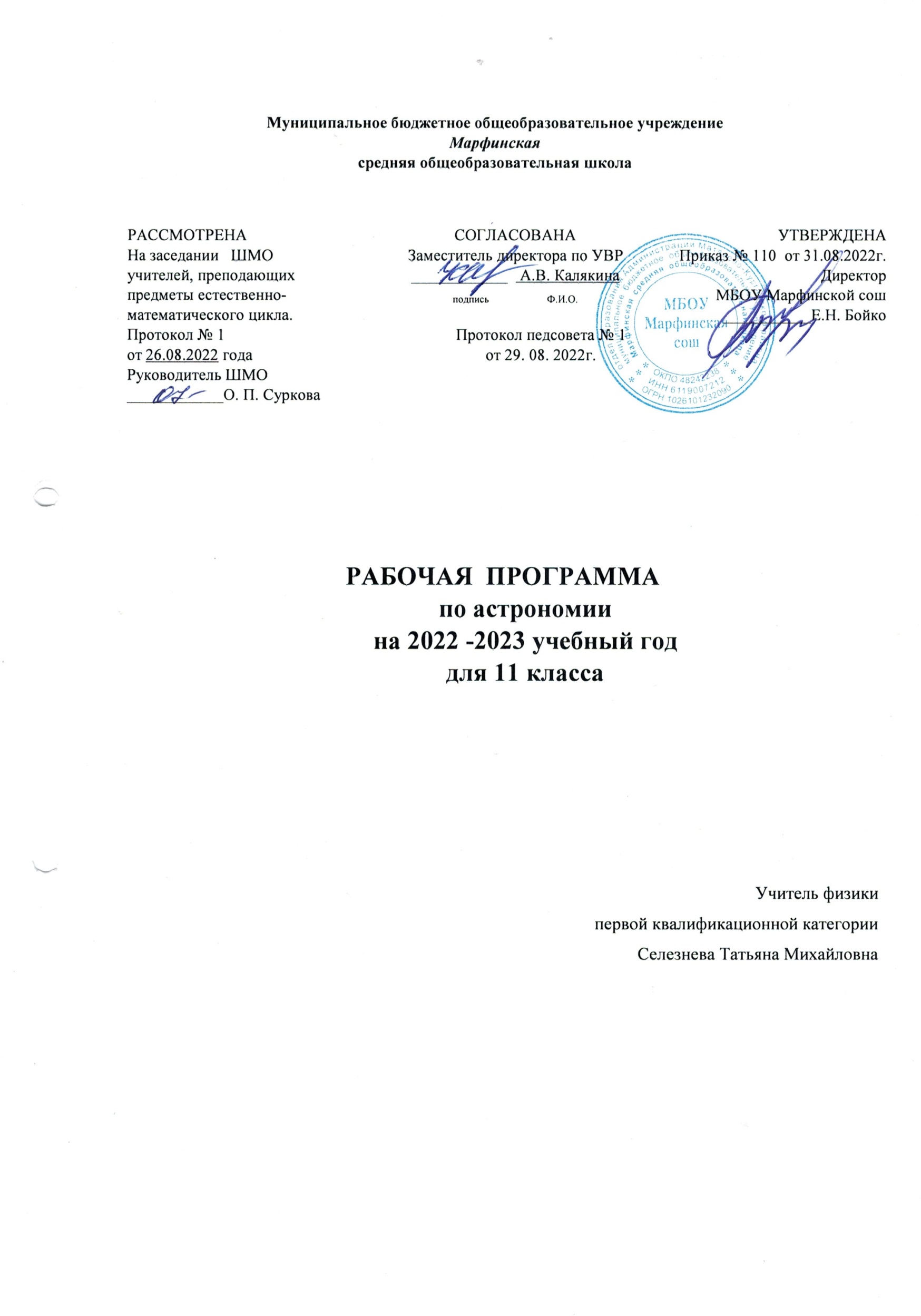 Пояснительная записка.Данная рабочая программа составлена в соответствии с:  -Федеральным законом «Об образовании в Российской Федерации» (от 29.12.2012 № 273-ФЗ);- Федеральным государственным образовательным стандартом среднего общего образования, утвержденного приказом Министерства образования и науки РФ от 17 декабря 2012 года № 413;-Постановлением от 28.09.2020 № 28 «Об утверждении СанПиН 2.4.3648-20 «Санитарно-эпидемиологические требования к организациям воспитания и обучения, отдыха и оздоровления детей и молодежи».- Приказом  Министерства образования и науки РФ от 28.12.2018 № 345, утвержденным Федеральным перечнем учебников, рекомендуемых к использованию при реализации имеющих государственную аккредитацию образовательных программ начального общего, основного общего, среднего общего образования. - Концепции преподавания учебного предмета «Астрономия» утвержденной решением коллегии Министерства просвещения РФ протокол от 03.12.2019г. № ПК-4внДанная программа реализуется на основе УМК по предмету: «Астрономия. 11 класс», авторы Б.А. Воронцов-Вельяминов, Е.К. Страут. Издательство «Дрофа», г. Москва, 2018 г.  Программа рассчитана на 33 часа (1 час в неделю). Календарно-тематическое планирование составлено на 33 часа (1 час в неделю) в соответствии с учебным планом школы с учетом праздничных дней. Астрономия в российской школе всегда рассматривалась как курс, который, завершая физико-математическое образование выпускников средней школы, знакомит их с современными представлениями о строении эволюции Вселенной и способствует формированию научного мировоззрения. В настоящее время важнейшими задачами астрономии являются формирование представлений о единстве физических законов, действующих на Земле и в безграничной Вселенной, о непрерывно происходящей эволюции нашей планеты, всех космических тел и их систем, а также самой Вселенной.Цели изучения курса астрономии в 11 классе следующие:  понять сущность повседневно наблюдаемых и редких астрономических явлений;познакомиться с научными методами и историей изучения Вселенной;получить представление о действии во Вселенной физических законов, открытых в земных условиях, и единстве мегамира и микромира;осознать свое место в Солнечной системе и Галактике;ощутить связь своего существования со всей историей эволюции Метагалактики;выработать сознательное отношение к активно внедряемой в нашу жизнь астрологии и другим оккультным (эзотерическим) наукам.Главная задача курса — дать учащимся целостное представление о строении и эволюции Вселенной, раскрыть перед ними астрономическую картину мира XX в. Отсюда следует, что основной упор при изучении астрономии должен быть сделан на вопросы астрофизики, внегалактической астрономии, космогонии и космологии.Уровень изучения учебного материала – базовый.Планируемые результаты освоения  предмета «Астрономия. 11 класс»Личностными результатами освоения курса астрономии в средней (полной) школе являются:формирование умения управлять своей познавательной деятельностью, ответственное отношение к учению, готовность и способность к саморазвитию и самообразованию, а также осознанному построению индивидуальной образовательной деятельности на основе устойчивых познавательных интересов;формирование познавательной и информационной культуры, в том числе навыков самостоятельной работы с книгами и техническими средствами информационных технологий;формирование убежденности в возможности познания законов природы и их использования на благо развития человеческой цивилизации;формирование умения находить адекватные способы поведения, взаимодействия и сотрудничества в процессе учебной и внеучебной деятельности, проявлять уважительное отношение к мнению оппонента в ходе обсуждения спорных проблем науки.Метапредметные результаты освоения программы предполагают:находить проблему исследования, ставить вопросы, выдвигать гипотезу, предлагать альтернативные способы решения проблемы и выбирать из них наиболее эффективный, классифицировать объекты исследования, структурировать изучаемый материал, аргументировать свою позицию, формулировать выводы и заключения;анализировать наблюдаемые явления и объяснять причины их возникновения;на практике пользоваться основными логическими приемами, методами наблюдения, моделирования, мысленного эксперимента, прогнозирования;выполнять познавательные и практические задания, в том числе проектные;извлекать информацию из различных источников (включая средства массовой информации и интернет-ресурсы) и критически ее оценивать;готовить сообщения и презентации с использованием материалов, полученных из Интернета и других источников. не передаются в готовом виде, а добываются учащимися в процессе познавательной деятельности.Одним из путей повышения мотивации и эффективности учебной деятельности в основной школе является включение учащихся в учебно-исследовательскую и проектную деятельность, которая имеет следующие особенности:цели и задачи этих видов деятельности учащихся определяются как их личностными мотивами, так и социальными. Это означает, что такая деятельность должна быть направлена не только на повышение компетентности подростков в предметной области определенных учебных дисциплин, не только на развитие их способностей, но и на создание продукта, имеющего значимость для других;учебно-исследовательская и проектная деятельность должна быть организована таким образом, чтобы учащиеся смогли реализовать свои потребности в общении со значимыми, референтными группами одноклассников, учителей и т. д. Строя различного рода отношения в ходе целенаправленной, поисковой, творческой и продуктивной деятельности, подростки овладевают нормами взаимоотношений с разными людьми, умениями переходить от одного вида общения к другому, приобретают навыки индивидуальной самостоятельной работы и сотрудничества в коллективе;организация учебно-исследовательских и проектных работ школьников обеспечивает сочетание различных видов познавательной деятельности. В этих видах деятельности могут быть востребованы практически любые способности подростков, реализованы личные пристрастия к тому или иному виду деятельности.Основное содержание предмета «Астрономия. 11 класс»Астрономия, ее значение и связь с другими науками.  Что изучает астрономия. Наблюдения — основа астрономии.Предметные результаты освоения темы позволяют:воспроизводить сведения по истории развития астрономии, ее связях с физикой и математикой;использовать полученные ранее знания для объяснения устройства и принципа работы телескопа.Практические основы астрономии. Звезды и созвездия. Звездные карты, глобусы и атласы. Видимое движение звезд на различных географических широтах. Кульминация светил. Видимое годичное движение Солнца. Эклиптика. Движение и фазы Луны. Затмения Солнца и Луны. Время и календарь.Предметные результаты изучения данной темы позволяют:воспроизводить определения терминов и понятий (созвездие, высота и кульминация звезд и Солнца, эклиптика, местное, поясное, летнее и зимнее время);объяснять необходимость введения високосных лет и нового календарного стиля;объяснять наблюдаемые невооруженным глазом движения звезд и Солнца на различных географических широтах, движение и фазы Луны, причины затмений Луны и Солнца;применять звездную карту для поиска на небе определенных созвездий и звезд.Строение Солнечной системы.Развитие представлений о строении мира. Конфигурации планет. Синодический период. Законы движения планет Солнечной планеты. Определение расстояний и размеров тел в Солнечной системе. Движение небесных тел под действием сил тяготения. Движение искусственных спутников Земли и космических аппаратов в Солнечной системе.Предметные результаты освоения данной темы позволяют:воспроизводить исторические сведения о становлении и развитии гелиоцентрической системы мира;воспроизводить определения терминов и понятий (конфигурация планет, синодический и сидерический периоды обращения планет, горизонтальный параллакс, угловые размеры объекта, астрономическая единица);вычислять расстояние до планет по горизонтальному параллаксу, а их размеры по угловым размерам и расстоянию;формулировать законы Кеплера, определять массы планет на основе третьего(уточненного) закона Кеплера;описывать особенности движения тел Солнечной системы под действием сил тяготения по орбитам с различным эксцентриситетом;объяснять причины возникновения приливов на Земле и возмущений в движении тел Солнечной системы;характеризовать особенности движения и маневров космических аппаратов для исследования тел Солнечной системы.Природа тел Солнечной системы.Солнечная система как комплекс тел, имеющих общее происхождение. Земля и Луна — двойная планета. Две группы планет.  Природа планет земной группы. Планеты-гиганты, их спутники и кольца. Малые тела Солнечной системы: астероиды, планеты-карлики, кометы. Метеоры, болиды и метеориты.Предметные результаты изучение темы позволяют:формулировать и обосновывать основные положения современной гипотезы о формировании всех тел Солнечной системы из единого газопылевого облака;определять и различать понятия (Солнечная система, планета, ее спутники, планеты земной группы, планеты-гиганты, кольца планет, малые тела, астероиды, планеты-карлики, кометы,  метеоры, болиды, метеориты);описывать природу Луны и объяснять причины ее отличия от Земли;перечислять существенные различия природы двух групп планет и объяснять причины их возникновения;проводить сравнение Меркурия, Венеры и Марса с Землей по рельефу поверхности и составу атмосфер, указывать следы эволюционных изменений природы этих планет;объяснять механизм парникового эффекта и его значение для формирования и сохранения уникальной природы Земли;описывать характерные особенности природы планет- гигантов, их спутников и колец;характеризовать природу малых тел Солнечной системы и объяснять причины их значительных различий;описывать явления метеора и болида, объяснять процессы, которые происходят при движении тел, влетающих в атмосферу планеты с космической скоростью;описывать последствия падения на Землю крупных метеоритов;объяснять сущность астероидно-кометной опасности, возможности и способы ее предотвращения.Солнце и звезды.Солнце: его состав и внутреннее строение. Солнечная активность и ее влияние на Землю. Физическая природа звезд. Переменные и нестационарные звезды. Эволюция звезд.Предметные результаты освоения темы позволяют:определять и различать понятия (звезда, модель звезды, светимость, парсек, световой год);характеризовать физическое состояние вещества Солнца и звезд и источники их энергии;описывать внутреннее строение Солнца и способы передачи энергии из центра к поверхности;объяснять механизм возникновения на Солнце грануляции и пятен;описывать наблюдаемые проявления солнечной активности и их влияние на Землю;вычислять расстояние до звезд по годичному параллаксу;называть основные отличительные особенности звезд различных последовательностей на диаграмме «спектр — светимость»;сравнивать модели различных типов звезд с моделью Солнца;объяснять причины изменения светимости переменных звезд;описывать механизм вспышек Новых и Сверхновых;оценивать время существования звезд в зависимости от их массы;описывать этапы формирования и эволюции звезды;характеризовать физические особенности объектов, возникающих на конечной стадии эволюции звезд: белых карликов, нейтронных звезд и черных дыр.Строение и эволюция Вселенной.Наша Галактика. Другие звездные системы – галактики. Космология начала ХХ века. Основы современной космологии.Предметные результаты изучения темы позволяют:объяснять смысл понятий (космология, Вселенная, модель Вселенной, Большой взрыв, реликтовое излучение);характеризовать основные параметры Галактики (размеры, состав, структура и кинематика);определять расстояние до звездных скоплений и галактик по цефеидам на основе зависимости «период — светимость»;распознавать типы галактик (спиральные, эллиптические, неправильные);сравнивать выводы А. Эйнштейна и А. А. Фридмана относительно модели Вселенной;обосновывать справедливость модели Фридмана результатами наблюдений «красного смещения» в спектрах галактик;формулировать закон Хаббла;определять расстояние до галактик на основе закона Хаббла; по светимости Сверхновых;оценивать возраст Вселенной на основе постоянной Хаббла;интерпретировать обнаружение реликтового излучения как свидетельство в пользу гипотезы Горячей Вселенной;классифицировать основные периоды эволюции Вселенной с момента начала ее расширения — Большого взрыва;интерпретировать современные данные об ускорении расширения Вселенной как результата действия антитяготения «темной энергии» — вида материи, природа которой еще неизвестна.Тематическое планированиеКалендарно-тематическое планирование № п/пТемаКол-во часовКол-во контрольных работ1Астрономия, ее значение и связь с другими науками.  22Практические основы астрономии.513Строение Солнечной системы.64Природа тел Солнечной системы.  815Солнце и звезды.  516Строение и эволюция Вселенной.  4ВсегоВсего303ИтогоИтого3333№Тема урокаКол-во часовДатаАстрономия, ее значение и связь с другими науками.  (2 часа)Астрономия, ее значение и связь с другими науками.  (2 часа)Астрономия, ее значение и связь с другими науками.  (2 часа)Астрономия, ее значение и связь с другими науками.  (2 часа)1Что изучает астрономия.101.09.2Наблюдения — основа астрономии.108.09.Практические основы астрономии.  (6 часов)Практические основы астрономии.  (6 часов)Практические основы астрономии.  (6 часов)Практические основы астрономии.  (6 часов)3Звезды и созвездия. Небесные координаты. Звездные карты.115.09.4Видимое движение звезд на различных географических широтах.122.09.5 Годичное движение Солнца. Эклиптика.129.09.6Движение и фазы Луны. Затмения Солнца и Луны.106.10.7Время и календарь. 113.10.8Контрольная работа № 1 по теме: «Введение в астрономию».120.10.Строение Солнечной системы. (6 часов)Строение Солнечной системы. (6 часов)Строение Солнечной системы. (6 часов)Строение Солнечной системы. (6 часов)9Развитие представлений о строении мира.127.10.10Конфигурации планет. Синодический период.110.11.11Законы движения планет Солнечной системы.117.11.12Определение расстояний и размеров телв Солнечной системе.124.11.13Движение небесных тел под действием сил тяготения.101.12.14Движение искусственных спутников и космических аппаратов (КА) в Солнечной системе.108.12.Природа тел Солнечной системы.  (9 часов)Природа тел Солнечной системы.  (9 часов)Природа тел Солнечной системы.  (9 часов)Природа тел Солнечной системы.  (9 часов)15Общие характеристики планет.115.12.16 Солнечная система как комплекс тел, имеющих общее происхождение.122.12.17Земля и Луна — двойная планета.112.01.18Две группы планет.119.01.19Природа планет земной группы.126.01.20Планеты-гиганты, их спутники и кольца.102.02.21Малые тела Солнечной системы (астероиды, карликовые планеты и кометы).109.02.22Метеоры, болиды, метеориты.116.02.23Контрольная работа № 2 по теме: «Физическая природа тел Солнечной системы».102.03.Солнце и звезды.  (6 часов)Солнце и звезды.  (6 часов)Солнце и звезды.  (6 часов)Солнце и звезды.  (6 часов)24Солнце: его состав и внутреннее строение.109.03.25Солнечная активность и ее влияние на Землю116.03.26Характеристики излучения звезд.130.03.27Массы и размеры звезд.106.04.28Переменные и нестационарные звезды.113.04.29Эволюция звезд. Контрольная работа № 3 по теме: «Звезды».120.04.Строение и эволюция Вселенной.  (4 часа)Строение и эволюция Вселенной.  (4 часа)Строение и эволюция Вселенной.  (4 часа)Строение и эволюция Вселенной.  (4 часа)30 Наша Галактика.127.04.31Другие звездные системы— галактики.104.05.32Космология начала ХХ в.111.05.33Основы современной космологии.118.05.